PROVA SCRITTA DI ECONOMIA E GESTIONE DELLE IMPRESE del 12 febbraio 2019 TEMPO A DISPOSIZIONE 80 MINUTIN.ro MATRICOLA DELLO STUDENTE ____________________________________Si svolgano i seguenti esercizi: SONO RICHIESTI ALMENO DUE ESERCIZI CORRETTAMENTE SVOLTI PERCHE’ LA PROVA POSSA ESSERE VALUTATA ANCHE NELLE ALTRE SEZIONI. PER LA SOLA SEZIONE DI ESERCIZI, NEL CALCOLO DEL PUNTEGGIO OTTENUTO NON SONO PREVISTE PENALIZZAZIONI IN CASO DI RISPOSTE SBAGLIATE.SI VEDANO LE SOLUZIONI IN TERZA PAGINALe seguenti proposizioni possono essere vere (V) o false (F). Si metta una crocetta sulla colonna appropriata. SONO PREVISTE PENALIZZAZIONI PER LE RISPOSTE SBAGLIATESi consideri il seguente prospetto tratto dal Bilancio Luxottica: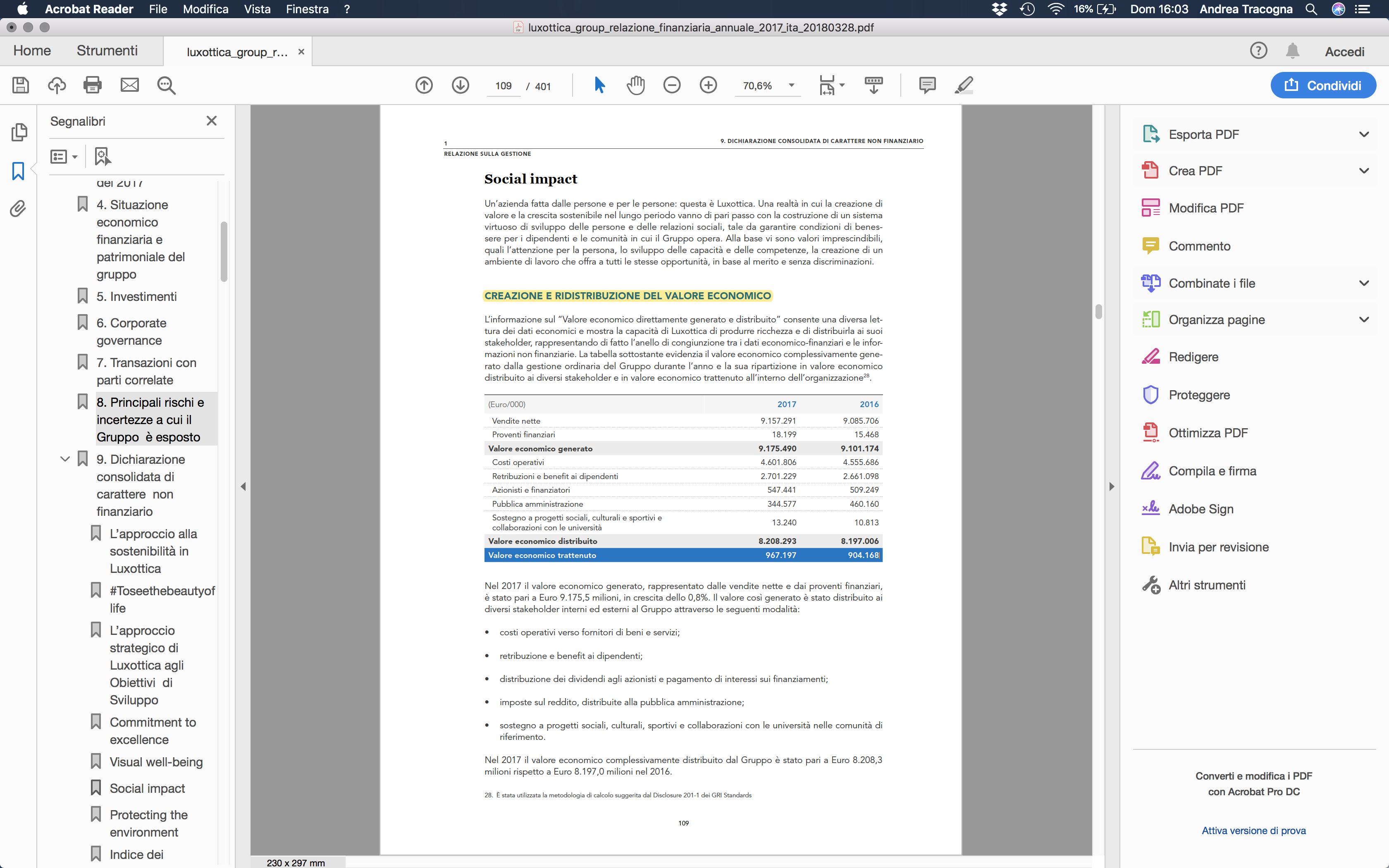 SOLUZIONI ESERCIZISi dice che 1 euro di debiti corrisponde a 2 di equity, quindi il rapporto attivo/equity è 3/2All’anno 1 il capitale investito è 8 + 4 milioni = 12 milioniIl ROIC è 12% e il WACC 10%, quindi l’impresa ha un profitto del 2% sul capitale investito, cioè 240.000Con un rapporto attivo/equity di 3/2, allora possiamo ricavare i pesi di ke e kd, cioè rispettivamente 2/3 e 1/3. Il WACC è 10%, da cui si ricava che Kd = 6%La percentuale di ricarico si può scrivere come: MC/CVQuindi MC/CV = 3*MC/RV da cui RV=3CVMa anche MC=2CVQuindi MC/RV = 2/3Per comodità fissiamo RV=3; MC=2 e CV=1Sappiamo che MC/Profitto=CT/CV cioè 2/(2 – CF)=1+CFDa cui 2= 2 – CF + 2CF – CFquadroE quindi CF*(CF-1)=0Le cui soluzioni sono CF = 0 e CF = 1Per CF = 1 abbiamo allora:RV=3CV=1MC=2CF=1Profitto=1E quindi Leva dei prezzi = 3Per CF = 0 il profitto passa a 2 e la leva dei prezzi a 3/2Costo del venduto = Costi di acquistoDebiti = Scorte = 4 milioniScorte / Costo del venduto = 1/9 (40 giorni)Costo del venduto = 9 * 4 milioni = 36 milioniDurata debiti = durata scorte = 40 gg (stessa rotazione)I crediti ruotano il doppio quindi hanno una durata della metà = 20 ggESERCIZIO ERRATOCV/CT=MC/2*ProfittoRV/Profitto = 2 MC/Profitto da cui RV=2MC e quindi RV – MC = MC e quindi MC=CVDa sopra abbiamo che:CV/CV+CF=CV/2(CV-CF)E quindi:2CV – 2CF = CV+CFCV= 3 CFA questo punto sappiamo che:RV=2CVMC=CVCV=3CFPer comodità fissiamo CV=1RV=2CV=1MC=1CF=1/3Profitto = 2/3Se i RV raddoppiano abbiamo:RV=4CV=2MC=2CF=1/3Profitto=5/3La leva dei prezzi sarà RV/Profitto = 12/3 / 5/3 cioè 12/5Il fatturato di break-even è CF/MC/RV = 1/3*4/2= 2/3Il fatturato effettivo è 12/3La differenza (margine di sicurezza) è 10/3, che rapportata a 12/3 mi dà 10/12 o anche 5/6 oppure 83,3%Poiché c'era un errore nel testo dell'esercizio relativo al ROE, sono stati attribuiti 2 punti a tutti gli studenti - come se l'esercizio fosse stato svolto correttamente. Inoltre, è stata eliminata la soglia dei due esercizi corretti.Ci sono stati 4 casi di studenti "ritirati". Se si ritiene che il ritiro sia stato condizionato dall'errore suddetto, si invita a contattare il docente per concordare un colloquio orale volto ad accertare il livello di preparazione.Si informa inoltre che nel mese di aprile sarà fissato un nuovo appello per l'esame scritto. Chi fosse interessato è invitato a segnalarlo al docente.ESERCIZIO 1 - Anno 0 - Il capitale investito è 9.000.000 di euro, con 7 milioni di euro in Attivo Fisso, 2 milioni di euro in Capitale Circolante Netto, 3 milioni di euro di Debiti Finanziari e il resto Equity. Il WACC è del 10%. Il costo dell’Equity è pari al costo del debito più un premio per il rischio del 6%. La redditività operativa del capitale investito (ROIC) è 12%.Anno 1 - L’impresa effettua investimenti per 3 milioni di euro, lasciando inalterata la struttura dei finanziamenti (1 euro di debiti per ogni 2 euro di equity). La redditività operativa sul capitale investito, il costo dell’equity e il costo del debito rimangono costanti.Il rapporto Attivo/Equity dell’anno 1 è 3/2Il reddito residuale (profitto economico) per l’anno 1 è pari a 240.000. Il costo del debito è 6 %ESERCIZIO 2 - La percentuale di ricarico sui costi variabili è tre volte il rapporto tra margini di contribuzione e fatturato.La leva operativa è esattamente pari al reciproco dell’elasticità dei costiIl margine di contribuzione è 2/3 (% o frazione) del fatturato La leva dei prezzi è 3 (oppure 1,5 qualora si sia optato per CF = 0)ESERCIZIO 3 – Si consideri un’impresa commerciale dove, per semplicità, costo del venduto e costi di acquisto coincidano. Il ciclo economico (calcolato sulla base della durata delle scorte totali, cioè Scorte Totali/Costo del Venduto) è pari a 40 giorni. I crediti verso clienti hanno una rotazione doppia di quella dei debiti verso fornitori. I debiti verso fornitori ammontano a 4 milioni di euro, lo stesso valore delle scorte totali. Anno = 360I crediti v/clienti hanno una durata minore di 40 giorniLa rotazione delle scorte totali è (minore, maggiore, uguale) a quella dei debiti verso fornitori UGUALEESERCIZIO 4 – L’impresa ha un reddito netto di 4 milioni di euro. Il ROE è 18%. La leva dei prezzi è pari a 10. Wacc = 10%; Costo dell’equity = 15%; costo del debito = 5%ERRORE NEL TESTOIl rapporto Attivo su Equity è XXXXXXIl valore dell’Attivo è XXXXXXXXXXXXESERCIZIO 5. All’attuale livello di vendite, l’elasticità dei costi è metà della leva operativa. La leva dei prezzi è 2 volte la leva operativa.Immaginiamo che l’anno prossimo le vendite raddoppinoLa nuova leva dei prezzi (tempo 1) sarà 12/5Il margine di sicurezza dal tempo 1 (distanza relativa tra fatt. effettivo e fatt. di pareggio) sarà 5/6 (% o fraz. del fatt.)VFLe economie di apprendimento si ottengono per livelli di saturazione della capacità produttiva compresi tra 70 % e 90%XL’EBITDA cresce al crescere del rapporto di indebitamento dell’impresa XLe economie di scala nel settore automobilistico riguardano anche le attività distributive e di marketingXLe imprese non quotate in Borsa non possono fare aumenti di capitaleXLuxottica è un’impresa che fa arrivare i suoi prodotti al mercato attraverso negozi al dettaglioXL’abbassamento del break-even point può essere in conflitto con la massimizzazione della redditivitàXLa separazione tra proprietà e controllo manageriale è tipica delle imprese di proprietà dello StatoXIl capitale circolante netto è di solito inferiore (o uguale) al capitale circolante lordoXI consiglieri di amministrazione indipendenti non possono ricevere compensi dall’impresaXIl costo del venduto viene abbassato riducendo le scorte e quindi aumentando la rotazione delle scorteXLa leva dei costi di acquisto può essere anche di molto superiore alla leva dei costi del lavoro. Questo dipende anche dal grado di integrazione verticale d’impresaXI costi marginali sono calcolati con il rapporto tra costi fissi e volumi di produzione. Decrescono con l’aumento delle venditeXI vantaggi localizzativi dei distretti manifatturieri italiani hanno sostenuto nel passato la competitività delle imprese nazionaliXL’innovazione di processo produttivo di regola ampiamente precede, temporalmente, l’innovazione di prodotto, come dimostrano le start-up ad alta tecnologiaXNell’integrazione verticale, la leva operativa è inversamente correlata alla leva degli acquisti: una sale se l’altra scende XIl reddito residuale (profitto economico), nel lungo termine, coincide con l’utile netto contabileXIl fatturato di pareggio può essere ottenuto anche moltiplicando il fatturato effettivo per l’elasticità dei costiXIl valore aggiunto per addetto è più o meno costante in tutte le imprese e i settori produttivi, a differenza del fatturato per addettoXIl flusso di cassa operativo può essere anche significativamente superiore all’EBIT  XLe imprese con la quota di mercato più elevata possono – non raramente - essere quelle che applicano il mark-up (percentuale di ricarico) più bassoXLa riduzione del ciclo monetario può essere ottenuta sia aumentando le rotazioni delle scorte che aumentando le rotazioni dei crediti verso clienti XIl prezzo di deterrenza all’entrata (prezzo “limite”) può essere fissato anche in prossimità del livello dei costi marginali XIl ritorno totale per l’azionista (TRS) è di regola superiore al ROIC ma inferiore al ROEXIl ROIC medio di un settore altamente concentrato può essere più elevato di quello di un settore ad alta frammentazioneXIl settore alimentare italiano è caratterizzato – tra l’altro – anche dalla presenza di grandi imprese. Questo è dovuto anche – ma non solo - alla presenza di elevate economie di scalaXLa catena del valore di un’impresa che punta ad un vantaggio competitivo di differenziazione è necessariamente più integrata di quella di un’impresa che punta a vantaggi di costo XIl valore di mercato dell’Equity di impresa è inferiore (o al massimo uguale, in assenza di debiti) al valore di mercato dell’AttivoXL’amministratore delegato può essere nominato una sola volta e non deve essere un azionista di maggioranzaXL’offshoring (o delocalizzazione produttiva) è tipicamente motivato dall’esigenza di aumentare l’elasticità dei costi dell’impresaXLa riduzione degli oneri finanziari migliora il ROE ma non il ROICXLa competitività delle imprese dipende anche dal loro posizionamento di mercato e dalle strategie realizzateXLa concentrazione del settore cresce al crescere del grado di integrazione verticale medio delle imprese ad esso appartenentiXLa leva operativa è una funzione decrescente dei volumi produttivi realizzati da una determinata impresa, entro una data capacità produttivaXLa produttività del lavoro (valore aggiunto per addetto) dovrebbe essere, auspicabilmente, superiore al costo del lavoro per addettoXEntro certi limiti, il reddito residuale (profitto economico) può crescere all’aumentare del rapporto di indebitamentoXLe economie di scopo possono essere ottenute anche attraverso operazioni di acquisizione XIl fine delle imprese deve essere quello di soddisfare le aspettative di tutti gli stakeholders, senza fare distinzioni tra di essiXLe pratiche di revenue management sono particolarmente adatte nella distribuzione al dettaglio di beni di largo consumoXUna remunerazione dei manager in misura variabile può contribuire a ridurre i costi di agenziaXIl business model canvas è un modello che sostituisce quello cosiddetto delle 5 forzeXLe economie di scala sono di regola maggiori delle economie di apprendimento. Si pensi, come esempio emblematico, alle produzioni artigianali e alle lavorazioni manualiXLe imprese ad alta intensità di capitale sono anche quelle più redditizie, perché più produttive e più competitiveXIn Francia ci sono più public companies che private companiesXL’outsourcing ha tra le diverse motivazioni possibili quella di ridurre i fabbisogni di investimento in capitale fisso e circolanteXNel settore farmaceutico la minaccia dei produttori di beni e servizi sostitutivi è molto più intensa che nel settore dei trasportiXBreak-even ed elasticità dei costi non sono in alcuna relazione tra loroXUn risparmiatore che sia azionista di una impresa quotata potrebbe accontentarsi anche di essere remunerato con i soli dividendi XIl CCN è di regola inferiore ai Debiti Finanziari, mentre l’Equity deve almeno corrispondere all’Attivo Fisso XUn’impresa può diventare molto grande anche vendendo i suoi prodotti su un solo canale distributivo XI costi operativi comprendono i costi di acquisto di beni e servizi XLa voce “azionisti e finanziatori” include i dividendi pagati ai possessori di azioni LuxotticaXIl “Valore economico generato” corrisponde in sostanza all’EBIT XIl “Valore economico trattenuto” comprende, tra l’altro, gli ammortamenti sul capitale fissoXLa voce “Pubblica amministrazione” comprende anche le imposte sul reddito pagate da LuxotticaXSebbene così non risulti per il 2016 e il 2017 per Luxottica, il “Valore economico distribuito” potrebbe essere, in determinati anni, anche superiore al “Valore economico generato”XIl “Valore economico generato” corrisponde sostanzialmente al “Valore aggiunto”XIl “Valore economico trattenuto” corrisponde all’Utile NettoXDal prospetto si evince che Luxottica ha un TRS pari al 15% per l’anno 2017XLa maggior parte dei dati contenuti nel prospetto sono desunti dal Conto EconomicoX